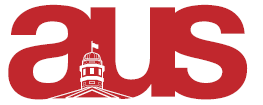 Arts Undergraduate Society of McGill University855 Sherbrooke Street West Leacock B-12 Montreal, Quebec H3A 2T7Report of IDSSATel: (514) 398-1993 Fax: (514) 398-4431 http://www.ausmcgill.com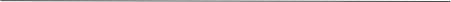 General Updates We have closed our sweater orders application We are currently accepting submissions for the IDS Journal!Event UpdatesWe held our first wine and cheese event combined with the first round of presentations for the IDPCC. The event had a large turnout and was a great way meet and socialize with people in IDS. The first eChrysalis meeting took place! We held a very informative speaker panel discussion in collaboration with CLASHAOur graduate information had high attendance and was very useful for students from various years.Respectfully Submitted,Namrata BishtIDSSA VP External Affairs